 SOCIẺTẺ FRANCAISE DE NEUROPATHOLOGIE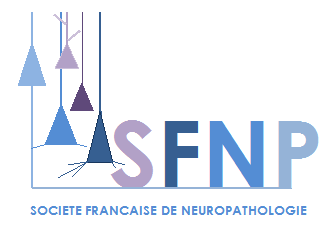 6 décembre 2013 à Paris – ICM  Pitié-SalpétrièreRésumé en français à renvoyer sur ce formulaireTitre de la communicationAuteurs (Nom, initia du prénom)Adresse (Laboratoire, Institution, Ville, Pays)Résumé (pas plus de 150 mots,  interligne simple)A renvoyer à , pascale.marcorelService d’anatomie cytologie pathologiques, CHRU Brest 29609 Brest cedex  (fichier Word Pc avec votre nom +++) pour le 30 Novembre 2013